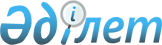 О признании утратившими силу некоторых постановлений акимата Панфиловского районаПостановление акимата Панфиловского района Алматинской области от 09 сентября 2016 года № 462      В соответствии с пунктом 8 статьи 37 Закона Республики Казахстан от 23 января 2001 года "О местном государственном управлении и самоуправлении в Республике Казахстан" и статьей 27 Закона Республики Казахстан "О правовых актах" от 6 апреля 2016 года, акимат Панфиловского района ПОСТАНОВЛЯЕТ: 

      1. Признать утратившими силу постановления акимата Панфиловского района согласно приложения.

      2. Настоящее постановление вступает в силу и вводится в действие по истечении тридцати календарных дней со дня подписания.

      3. Контроль за исполнением настоящего постановления возложить на руководителя аппарата акима района Садыкова Аскара Джумахановича. 

 Список постановлений акимата Панфиловского района, признанных утратившими силу       1. Постановление акимата Панфиловского района от 10 октября 2011 года № 748 "Об установлении квоты рабочих мест для несовершеннолетних выпускников интернатных организаций в Панфиловском районе" (зарегистрировано в Реестре государственной регистрации нормативных правовых актов от 14 ноября 2011 года за № 2-16-141, опубликовано в газете "Жаркент онири" от 21 ноября 2011 года №47;

      2. Постановление акимата Панфиловского района от 10 октября 2011 года № 749 "Об установлении квоты рабочих мест для лиц, освобожденных из мест лишения свободы в Панфиловском районе" (зарегистрировано в Реестре государственной регистрации нормативных правовых актов от 14 ноября 2011 года за № 2-16-142, опубликовано в газете "Жаркент онири" от 21 ноября 2011 года № 47;

      3. Постановление акимата Панфиловского района от 4 декабря 2012 года № 702 "О внесении изменений в постановление акимата Панфиловского района от 10 октября 2011 года "Об установлении квоты рабочих мест для лиц, освобожденных из мест лишения свободы в Панфиловском районе" № 749 (зарегистрировано в Реестре государственной регистрации нормативных правовых актов от 13 декабря 2012 года за № 2246, опубликовано в газете "Жаркент онири" от 9 января 2013 года № 2;

      4. Постановление акимата Панфиловского района от 12 января 2015 года № 09 "Об организации общественных работ по Панфиловскому району" (зарегистрировано в Реестре государственной регистрации нормативных правовых актов от 30 января 2015 года за № 3013, опубликовано в газете "Жаркент онири" от 21 февраля № 8.


					© 2012. РГП на ПХВ «Институт законодательства и правовой информации Республики Казахстан» Министерства юстиции Республики Казахстан
				
      Аким района

А. Абдулдаев
Приложение к постановлению акимата Панфиловского района от 09 сентября 2016 года № 462 "О признании утратившими силу некоторых постановлений акимата Панфиловского района"